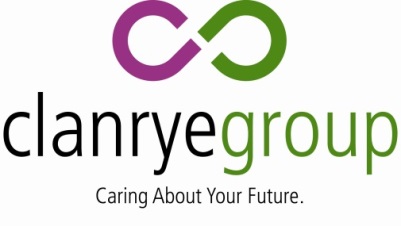 Volunteers required to assist Clanrye Group tutors with the delivery of training to young people with learning disabilities / difficulties.  Training takes place at Slieve Gullion Courtyard, Killeavy, Newry. Travel expenses will be paid.If interested please contact Ruth Murphy for more information on telephone number 028 3089 8119 (Option 3) or by email ruth.murphy@clanryegroup.com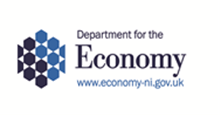 